БОЙОРОК                                                                             распоряжение«12» апрель 2023 й.	                    № 1-19		      «12» апреля 2023 г.О создании патрульно-маневренной группы на территории сельского поселения Дмитриево-Полянский сельсовет муниципального района Шаранский район Республики Башкортостан    В соответствии с Федеральным законом Российской Федерации от 21.12.1994г. № 69-ФЗ «О пожарной безопасности», Федеральным законом Российской Федерации от 21.12.1994г. № 68-ФЗ «О защите населения и территорий от чрезвычайных ситуаций природного и техногенного характера», Федеральным законом от 06.10.2003г. №131-ФЗ «Об общих принципах организации местного самоуправления в Российской Федерации», с методическими рекомендациями по созданию и организации работы патрульных, патрульно-маневренных, маневренных и патрульно-контрольных групп и в целях организации работы по профилактике возгораний сухой растительности, как одной из основных причин возникновения природных пожаров, принятии дополнительных мер по предупреждению возникновения ЧС в пожароопасный сезон, сокращение сроков реагирования на чрезвычайные ситуации и происшествия, связанные с природными пожарами (загораниями), усиления работы с населением по выявлению, предупреждению и ликвидации очагов природных пожаров на ранней стадии их развития, а также проведения профилактической работы среди населения по недопущению сжигания растительности в период действия весенне-летнего, осеннего пожароопасных периодов: 1. Создать патрульно-маневренную группу на территории сельского поселения Дмитриево-Полянский сельсовет муниципального района Шаранский район Республики Башкортостан (Приложение №1).2. Контроль за исполнением данного распоряжения оставляю за собой.Глава сельского поселения                                                      И.Р.ГалиевПриложение №1СОСТАВпатрульно-маневренной группы на территории сельского поселения Дмитриево-Полянский сельсовет муниципального района Шаранский район Республики БашкортостанГалиев Ильгам Рухылбаянович - Глава СП Дмитриево-Полянский сельсовет;Никифорова Снежана Тимеряновна – специалист 1 категории администрации СП;Алексеев Владислав Александрович – староста деревни Загорные Клетья (по согласованию)Набиуллин Анвар Абударович –староста деревни Источник (по согласованию)Исхаков Риф Марсавиевич – староста деревни Дмитриева Поляна (по согласованию)Жучкова Лиля Фаизовна – староста деревни Преображенское (по согласованию)БАШҠОРТОСТАН РЕСПУБЛИКАҺЫШАРАН РАЙОНЫМУНИЦИПАЛЬ РАЙОНЫНЫҢДМИТРИЕВА ПОЛЯНА АУЫЛ СОВЕТ АУЫЛ       БИЛӘМӘҺЕ ХАКИМИӘТЕ452630, Дмитриева Поляна ауылы,тел. (34769) 2-68-00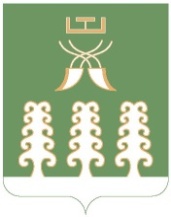 РЕСПУБЛИКА БАШКОРТОСТАНАДМИНИСТРАЦИЯ СЕЛЬСКОГО ПОСЕЛЕНИЯ   ДМИТРИЕВО-ПОЛЯНСКИЙ СЕЛЬСОВЕТМУНИЦИПАЛЬНОГО РАЙОНАШАРАНСКИЙ РАЙОН452630, д. Дмитриева Поляна,тел. (34769) 2-68-00